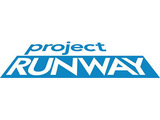 Project Evaluation:Name: ______________________                                         Class Hour ______________________                                                                                               Total Points:   ______/ 40         Zero  points        Partial points             Full points Class time was used properly  and student displayed positive classroom behavior and participation   +5Detailed example of at least one fashion item that is not a copy of an existing item  +5Self evaluation completed  +5Drawing is completely colored in using colored pencils  +5Neatly completed on the correct type of paper  +5Drawing shows an effort to include details  +5Drawing includes at least one principle of design +5Turned in with two thumbnail/concept drawings  +5